Stanford University | Πανεπιστήμιο ΠελοποννήσουStanford Classics in GreeceΑρχαίο Ελληνικό Θέατρο στην Αργολίδα και την Κορινθία24-30 Μαρτίου 2018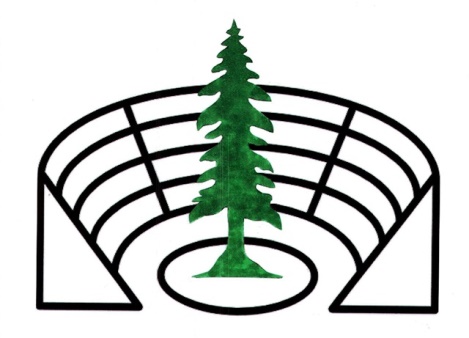 To Τμήμα Κλασικών Σπουδών του Πανεπιστημίου Stanford σε συνεργασία με το Τμήμα Θεατρικών Σπουδών του Πανεπιστημίου Πελοποννήσου διοργάνωσε στο Ναύπλιο το Εκπαιδευτικό Πρόγραμμα Stanford Classics in Greece, από τις 24 έως τις 30 Μαρτίου 2018, υπό τη διεύθυνση και επιστημονική επιμέλεια του διακεκριμένου καθηγητή θεατρικών και κλασικών σπουδών Rush Rehm. Ακαδημαϊκή συντονίστρια στην Ελλάδα ήταν η  επίκουρη καθηγήτρια του Τμήματος Θεατρικών Σπουδών, Έλενα Παπαλεξίου. Στο Πρόγραμμα συμμετείχαν 23 φοιτητές και φοιτήτριες από τα δύο Πανεπιστήμια.Η θεματική του Προγράμματος κινήθηκε γύρω από τους τραγικούς μύθους που χωροθετούνται στην ευρύτερη περιοχή της Αργολίδας και της Κορινθίας, με ιδιαίτερη έμφαση στον αρχαίο χορό. Στο παραπάνω πλαίσιο πραγματοποιήθηκαν πρακτικά εργαστήρια, ερευνητικές δραστηριότητες και επισκέψεις σε τοποθεσίες ιδιαίτερου ενδιαφέροντος, προβολές οπτικοακουστικού υλικού και διαλέξεις. Το Πρόγραμμα υλοποιήθηκε υπό την αιγίδα του Δήμου Ναυπλιέων, σε χώρους που παραχωρήθηκαν από τον ΔΟΠΠΑΤ, καθώς και σε χώρους του Πανεπιστημίου Πελοποννήσου. Aναλυτική συνέντευξη του Rush Rehm για το Πρόγραμμα εδώ και εδώ.Άλλοι σχετικοί σύνδεσμοι:https://international.stanford.edu/info/news/new-stanford-course-explores-ancient-myths-campus-and-greece-0https://classics.stanford.edu/projects/stanford-classics-greece-pilot https://classics.stanford.edu/stanford-classics-greeceΣυνοπτική ταυτότητα του Εκπαιδευτικού ΠρογράμματοςΤίτλος: Stanford Classics in Greece: Αρχαίο Ελληνικό Θέατρο στην Αργολίδα και την ΚορινθίαΔιοργάνωση: Stanford University,  Πανεπιστήμιο ΠελοποννήσουΔιεύθυνση και επιστημονική επιμέλεια: Rush Rehm, Καθηγητής Θεατρικών Σπουδών και Κλασικών Σπουδών, Πανεπιστήμιο Στάνφορντ, Καλλιτεχνικός Διευθυντής του Stanford Repertory TheatreΑκαδημαϊκή συντονίστρια στην Ελλάδα: Έλενα Παπαλεξίου, Επίκουρη Καθηγήτρια Τμήματος Θεατρικών Σπουδών, Πανεπιστήμιο ΠελοποννήσουΔιαλέξεις, ξεναγήσεις, παρουσιάσεις: Stephen Miller (Ομότιμος Καθηγητής Κλασικής Αρχαιολογίας του Πανεπιστημίου Berkeley, Διευθυντής Ανασκαφών της Αρχαίας Νεμέας), Christopher Pfaff (Αναπληρωτής Καθηγητής Κλασικής Αρχαιολογίας του Πανεπιστημίου της Φλόριδας, Διευθυντής Ανασκαφών της Αρχαίας Κορίνθου), Μαρία Βελιώτη (Αναπληρώτρια Καθηγήτρια του Πανεπιστημίου Πελοποννήσου), Αύρα Ξεπαπαδάκου (Διδάκτωρ Θεατρολογίας-Μουσικολογίας), Παναγιώτης Ψύχας (Εκπαιδευτικός).  Συμμετέχοντες φοιτητές και φοιτήτριες από το Πανεπιστήμιο Stanford και το Πανεπιστήμιο Πελοποννήσου: Raleigh Brown, Sylvia Choo, Alex Fu, Emma Grover, Sarah Hay, Alpha Hernandez, Valerie Kiszka, Madeline Lee, Victor Olmos, Eliseo Valerio, Jenny Vo, Verity Walsh, Κωνσταντίνος-Νικόλαος Αλεξίου, Ελισάβετ Κενάνογλου, Βαρβάρα Κίτνα, Νατάσα-Σταυρούλα Μαχπούπ, Γεωργία-Μαρία Παπαδάκη, Αγγελική Πουλημά, Μάνος Σπιτάλας, Εύα Τζανακάκη, Θεοδοσία Τσιμπέρη, Λυδία Χελιδώνη, Γεωργία Ψωμιάδου.Βοηθοί οργάνωσης: Lydia Hailu, Valerie Kiszka, Verity Wals, Λυδία Χελιδώνη.Οργανωτική υποστήριξη, επικοινωνία και προβολή: ARCH-Archival Research & Cultural HeritageΜε την υποστήριξη του Δήμου Ναυπλέων και του ΔΟΠΠΑΤ.